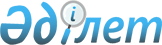 О внесении изменений в постановление Правительства Республики Казахстан от 29 декабря 1995 года № 1880 "О Комиссии по вопросам международной гуманитарной помощи"
					
			Утративший силу
			
			
		
					Постановление Правительства Республики Казахстан от 31 октября 2014 года № 1162. Утратило силу постановлением Правительства Республики Казахстан от 27 марта 2017 года № 140.
      Сноска. Утратило силу постановлением Правительства РК от 27.03.2017 № 140..
      Правительство Республики Казахстан ПОСТАНОВЛЯЕТ:
      1. Внести в постановление Правительства Республики Казахстан от 29 декабря 1995 года № 1880 "О Комиссии по вопросам международной гуманитарной помощи" (САПП Республики Казахстан, 1995 г., № 41, ст. 512) следующие изменения:
      в Положении о Комиссии по вопросам международной гуманитарной помощи, утвержденном указанным постановлением:
      пункты 5 и 6 изложить в следующей редакции:
      "5. Рабочим органом Комиссии является Министерство национальной экономики Республики Казахстан.
      Рабочий орган Комиссии осуществляет организационно-техническое обеспечение работы Комиссии, в том числе готовит предложения по повестке дня заседания Комиссии, необходимые документы, материалы, которые должны быть направлены членам Комиссии за три рабочих дня до проведения заседания Комиссии с приложением проекта протокола.
      6. По поручению Комиссии в Республике Казахстан предоставляется право только Министерству здравоохранения и социального развития Республики Казахстан решать и оговаривать с поставщиком международной гуманитарной помощи перечень лекарственных препаратов, оборудования и медицинских изделий, оснащения для медицинских организаций.";
      состав Комиссии по вопросам международной гуманитарной помощи, утвержденный указанным постановлением, изложить в новой редакции согласно приложению к настоящему постановлению.
      2. Настоящее постановление вводится в действие со дня его подписания. Состав
Комиссии по вопросам международной
гуманитарной помощи
      Первый заместитель Премьер-Министра Республики Казахстан, председатель;
      вице-министр национальной экономики Республики Казахстан, заместитель председателя;
      заместитель Министра иностранных дел Республики Казахстан, заместитель председателя;
      заместитель председателя Комитета по государственным материальным резервам Министерства национальной экономики Республики Казахстан, секретарь;
      вице-министр финансов Республики Казахстан;
      вице-министр здравоохранения и социального развития Республики Казахстан;
      заместитель Министра юстиции Республики Казахстан;
      первый вице-министр по инвестициям и развитию Республики Казахстан;
      вице-министр энергетики Республики Казахстан;
      вице-министр образования и науки Республики Казахстан;
      вице-министр сельского хозяйства Республики Казахстан;
      заместитель Министра внутренних дел Республики Казахстан;
      вице-министр культуры и спорта Республики Казахстан;
      заместитель Министра обороны Республики Казахстан.
					© 2012. РГП на ПХВ «Институт законодательства и правовой информации Республики Казахстан» Министерства юстиции Республики Казахстан
				
Премьер-Министр
Республики Казахстан
К. МасимовПриложение
к постановлению Правительства
Республики Казахстан
от 31 октября 2014 года № 1162
Утвержден
постановлением Правительства
Республики Казахстан
от 29 декабря 1995 года № 1880